Kauno mieste laukinių vandens paukščių ančių, gulbių susitelkimo vietos yra prie Nemuno upės Žemuosiuose Šančiuose, Vičiūnuose prie pėsčiųjų tilto, Petrašiūnuose, prie Kauno HE ir kt. Šiais metais Kauno mieste nustatyti keli paukščių gripo atvejai kritusioms gulbėms, kurių gaišenos buvo aptiktos Nemune. 2017 m. kovo 3 d. buvo surengtas savivaldybės ekstremalių situacijų komisijos posėdis. Posėdyje konstatuota, kad nustatyti laukinių paukščių (gulbių) kritimo atvejai Kauno mieste patenka į LR Vyriausybės ekstremaliųjų įvykių kriterijų sąrašą, tačiau pavojaus žmonių sveikatai nėra. Taip pat patvirtintas Kauno miesto paukščių gripo likvidavimo ir apsaugos priemonių planas. Rekomenduota gyventojams neplatinti užkrato t. y. nesiartinti ir nemaitinti vandens paukščių Nemuno krantinėje, prie ,,Trijų mergelių“ pėsčiųjų tilto ir kitose jų susitelkimo vietose. Užkratų vietas Miesto civilinės saugos skyriaus specialistai pažymėjo specialiais informaciniais stendais.  Pastebėjus paukščių gaišenas pranešti nemokama telefono linija 8000 40 403 arba į Kauno valstybinę maisto ir veterinarijos tarnybą 312 341.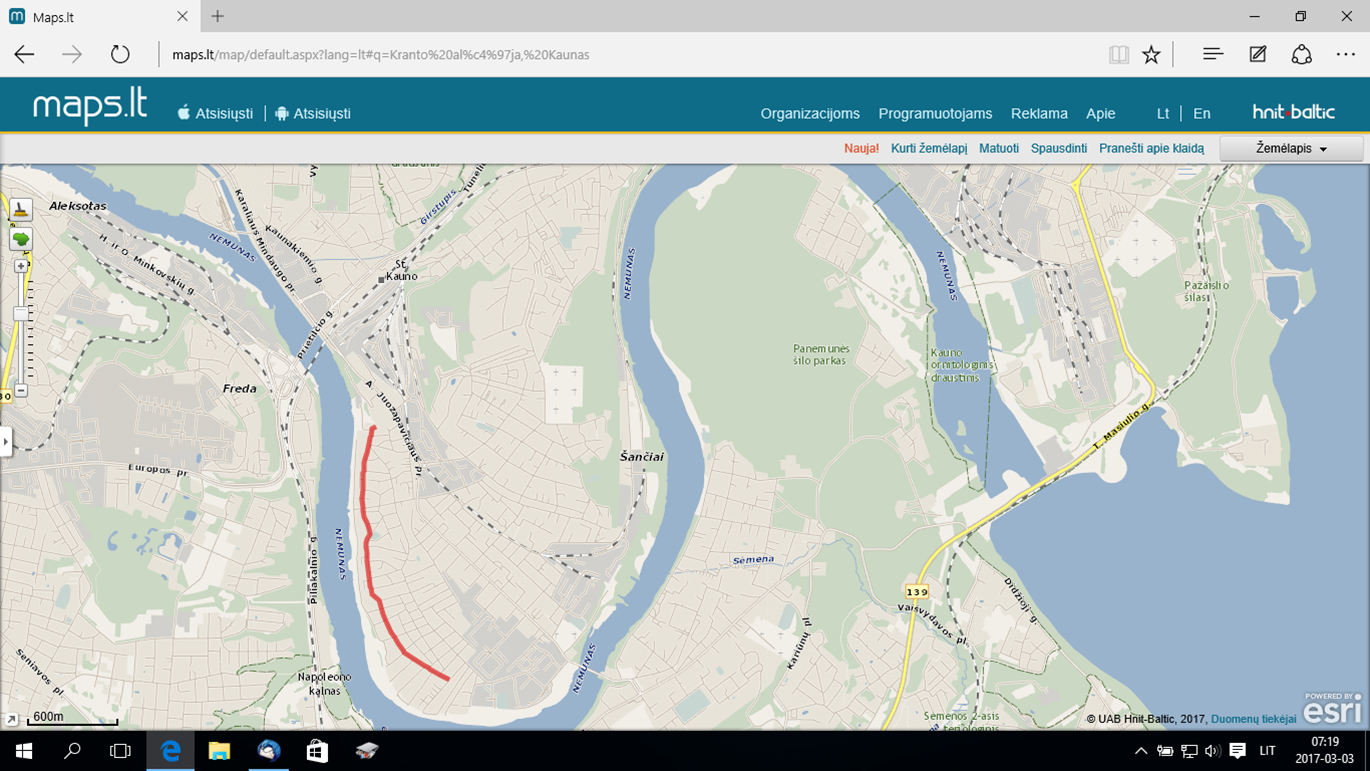 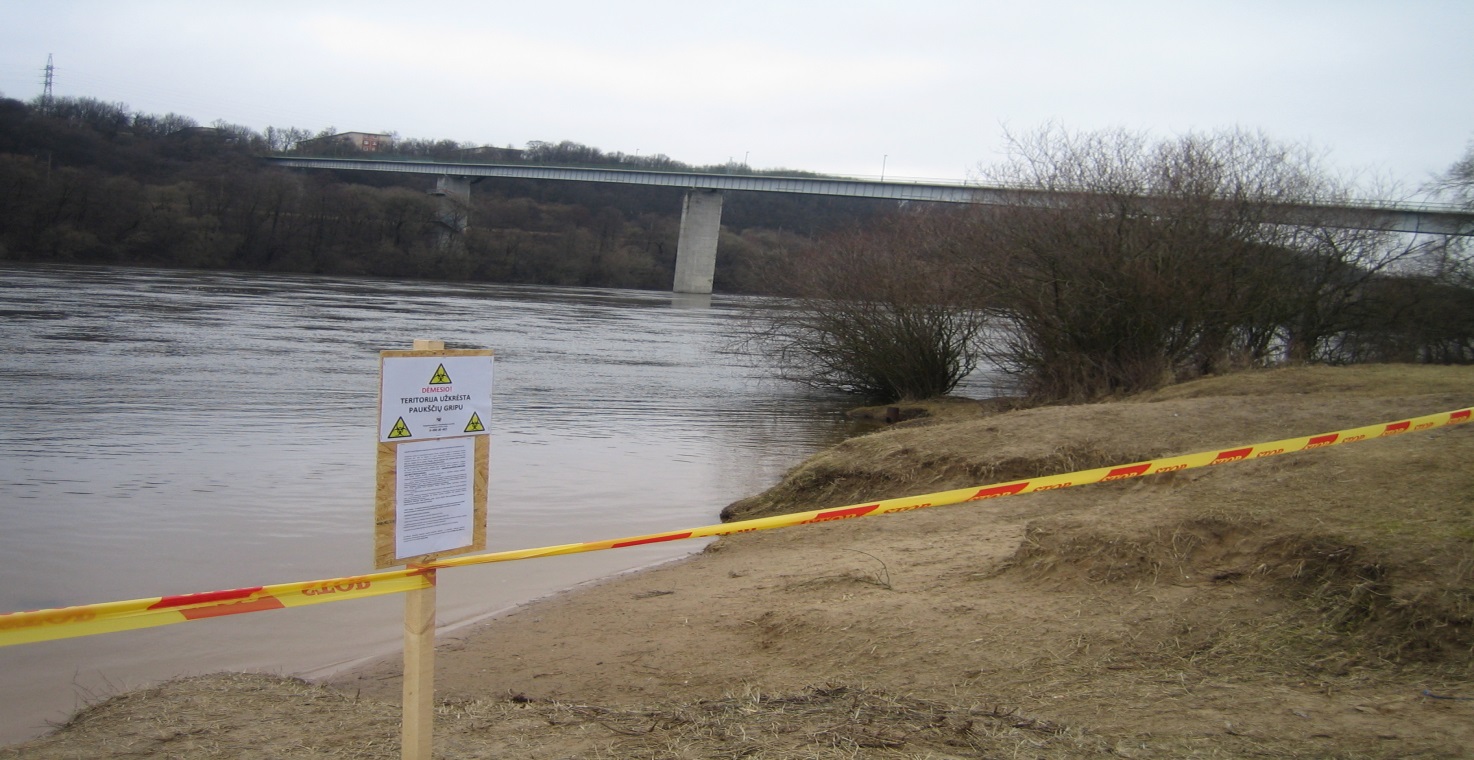 